        Date November 3, 2017                                          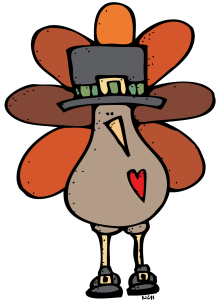 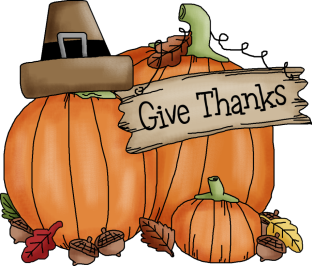 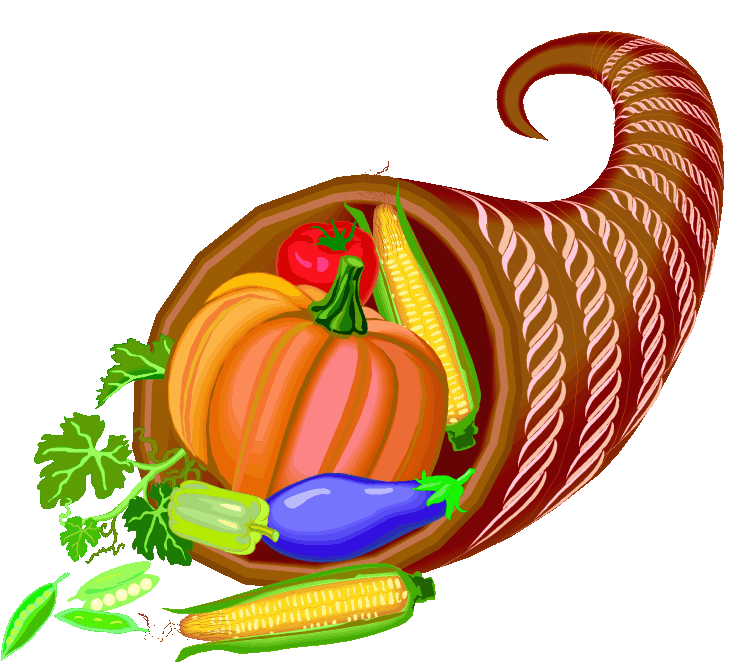 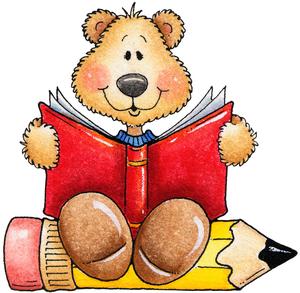 